Patient Registration QuestionnaireFull Name:Date of Birth:Q1) How satisfied are you with your current overall wellbeing?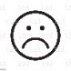       1     2     3     4     5          Q2a) Do you smoke?YES             NOQ2b) Have you ever smoked?YES             NOQ2c) How many cigarettes do you smoke a day?Less than 10       10 – 20        More than 20Q2d) Would you like help to stop smoking?YES             NOQ3a) Do you drink alcohol?YES             NOQ3b) If yes, how many units per week?Pint of Beer = 2 unitsGlass of wine (175ml) = 2 unitsSingle measure of spirit = 1 unitQ4a) Do you any known allergies or sensitivities?YES             NOQ4b) If YES, please give details:Q5a) Do you have any disabilities?YES             NOQ5b) If YES, please give details:Q6) Is there any family history (parents/grandparents/siblings) of the following? (Please circle)Asthma     Diabetes     Cancer     StrokeHeart DiseaseQ7) Are you taking any medication?If YES, please list:YES             NOQ8) Do you suffer from any long-term conditions?If YES, please tick which below:YES             NOANGINAARTHIRITISASTHMACANCERDIABETESEPILEPSYHIGH BLOOD PRESSURELEARNING DISABILITY OSTEOPOROSISMENTAL HEALTH CONDITION SKIN CONDITIONTHYROID CONDITIONCOPDSTROKEDEMENTIAPERIPHERAL VASCULAR DISEASEHEART FAILUREOTHER (PLEASE SPECIFY)…………………………….